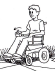 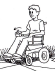 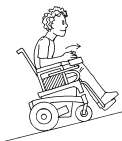 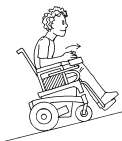 Functional learners are expected to progress from, learning to operate the power mobility device to using it for functional activities; this may be a ride-on toy, a specialized power mobility device or a power wheelchair. They require supervision as appropriate for their age and abilities (e.g., similar expectations outdoors to peers riding bikes, scooters or skateboards). Children master familiar environments before expanding skills within their community. They should be able to maneuver proficiently in tight spaces (e.g., elevators, bathrooms) and distracting environments (e.g., with several people nearby) before introducing more advanced and challenging skills such as navigating crowded hallways and community spaces (e.g., shopping malls, stores, community events and public transit). Goals that may be appropriate for your child at this time: 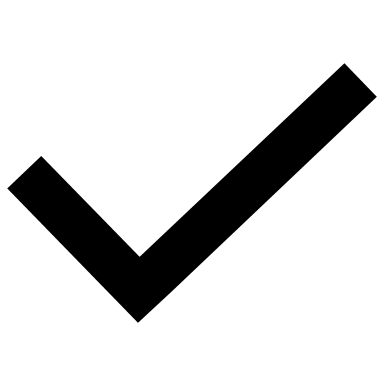 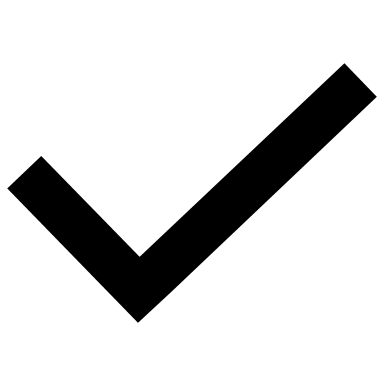 Maneuver the wheelchair to desired locations or objects and avoid obstaclesNavigate in tighter spaces and smaller roomsSteer through doorways, along hallways and on rampsDrive safely around other childrenParticipate in games and activities with othersDrive safely on sidewalks and narrow pathsFollow directions and safety rules Master community mobility (such as parking lots, crosswalks, intersections)Navigate crowded and public spaces.Power Mobility Device Owner’s Manual & Maintenance Information:Supervisors should have access to the owner’s manual (a copy of manual or an online link through the manufacturer’s website) and be instructed to review the information on how to charge and maintain the power moPower Mobility Device Owner’s Manual & Maintenance Information:Supervisors should have access to the owner’s manual (i.e., a copy of manual or an online link through the manufacturer’s website) and be instructed to review the information on how to charge and maintain the power mobility device.Following safe driving recommendations is important for the goal of safe and enjoyable power mobility use. Please refer to the supporting general information handout entitled ‘Supervisors’ Guide for Safe Driving for All Power Mobility Learners’ for additional information. The safety information was reviewed by the therapist, with the child and the following parent(s), caregivers and/or supervisors: ________________________________________________________________________________________________________________________________________________________
____________________________________________________________________________Therapist Name: __________________________________Next review should occur (date): ____________________It is important to personalize this information to the child’s situation with your therapist’s input to determine what is best for the child. This resource has been developed by a team of occupational therapists at Sunny Hill Health Centre. The information included in this handout is based on current (2020) research and expert clinical opinion. Please contact your therapist if you have any questions or concerns. Additional Resources:Other pediatric power mobility resources can be found on the Sunny Hill Health Centre for Children website: http://www.childdevelopment.ca/Home.aspx under the Wheeled Mobility button and then the Power Mobility heading. Information is also found here: http://www.seatingandmobility.ca/PowerMobility/ The Assessment of Learning Powered Mobility Use (ALP) gives a good description of the progression for learning power mobility use: http://www.seatingandmobility.ca/Libraries/Pdfs/ALP_instrument_version_2_0.sflb.ashx Nilsson and Durkin, the authors of the ALP, have also created a resource of learning strategies aimed at each phase of learning on the ALP:http://www.seatingandmobility.ca/Libraries/Pdfs/ALP_Strategies_Version_2_0.sflb.ashxAdditional ideas for power mobility training can be found here:http://www.seatingandmobility.ca/Libraries/Pdfs/Power_Mobility_Training_Ideas_for_Children.sflb.ashxMore detailed information on wheelchair use and training can be found here (the book in our SHERC library is available for short-term loan):http://www.wheelchairnet.org/wcn_prodserv/Docs/PWTG/PDF/PWTG%20Excerpts.pdfInformation on Batteries can be found here:http://www.seatingandmobility.ca/Libraries/Pdfs/Power_Chair_Batteries_handout.sflb.ashxInformation of Maintenance can be found here:     http://www.iwheel.ca/Battery Charging RoutineBattery Charging RoutineBattery Charging RoutineWhere:When:Who:Safe Power Mobility Device Storage Location When Not In UseSafe Power Mobility Device Storage Location When Not In UseSafe Power Mobility Device Storage Location When Not In UseWhere:Owner’s manual location:Person Responsible for Coordinating:Person Responsible for Coordinating:Contact:Maintenance:Repairs:Review of fit:        Vendor: 